Задания  для 7Б класса на 15.05.2020ФИЗИКАОпорный конспект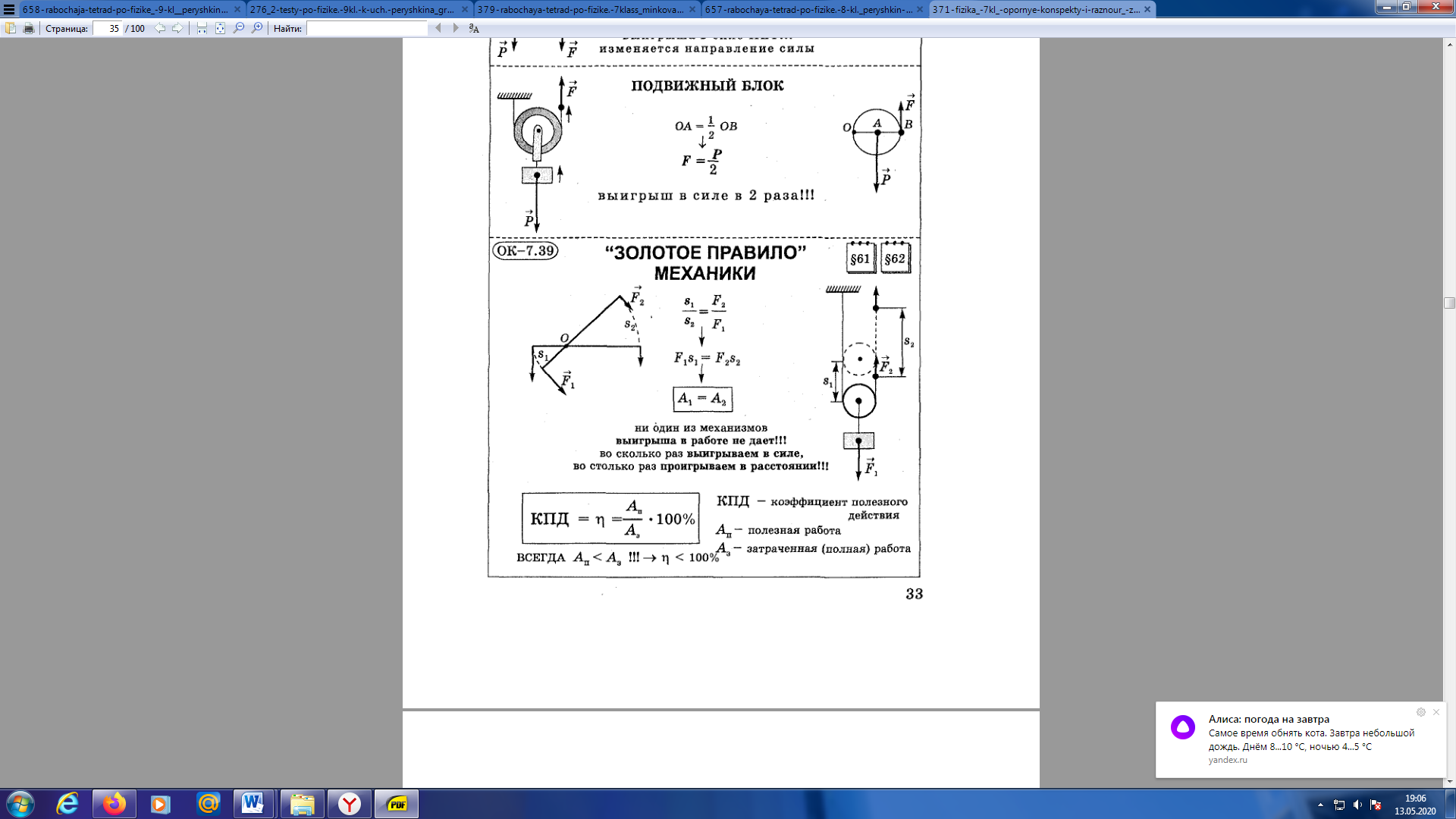 ПредметЗаданиеФорма контроля АлгебраПовторяем пункт 34, стр. 172-173 Выполнить умножение:1) (4+5у)(5у-4)2) (7х-2)(7х+2)3) (8b+5a)(5a-8b)4) (10x-6c)(10x+6c)5) (x2-5)(x2+5)6) (9a-b2)(b2+9a) Пункт 35, стр.177 записываем в тетрадь формулу и примеры№883 (а,б,в)Фотографии выполненного задания отправить  на электронную почту tasha_light@mail.ruдо 12 часов  16.05.2020 годаФизика§60 – 62опорный конспектЗадания на сайте «Skysmart»https://edu.skysmart.ru/student/dafobezote Задания на сайте «Skysmart» выполнить  до 20 часов  16.05.2020 годаБиологияПрочитать параграф §58, тема: «Значение млекопитающих для человека. Охрана млекопитающих». Ответить на вопросы:Написать современные направления животноводства.Какое значение имеют для человека домашние и промысловые млекопитающие?Спланируйте вариант личного участия в охране животного мира.Выполнить задания в текстовом редакторе или в тетради, фотографии  прислать учителю на электронную почту  jakunina14@yandex.ru  до 10 часов 16.05.2020 годаФизическая культураНарисовать символику на тему:  “Здоровый образ жизни”Фото отправляется на электронную почту sv-muratova@yandex.ru, не забываем подписывать работы до 16.05.2020 годаИсторияГлава IV «Бунташный век».§ 19 «Внутрення политика царя Алексея Михайловича».Письменно ответить на вопросы:1)  С какой целью был введен налог на соль?2)  Назовите причину Соляного бунта 1648 г.3)  Объясните понятие «хлебные спекуляции» (на уроке в школе уже разбирали).Фотографию  выполненного  задания присылать на почту Zebra2291@yandex.ru (при отправке своих фотографий убедитесь, что вы написали свою фамилию и класс).до 12  часов 16.05.2020 года